Iesniegums publiska dokumenta legalizācijai(aizpildīt salasāmā rokrakstā, drukātiem burtiem vai elektroniski)Publiskais dokumentsApliecinu, ka norādītie dati ir pareizi un man ir tiesības šos dokumentus iesniegt.Dienesta atzīmesApliecinu, ka legalizēto dokumentu saņēmu:Vārds, uzvārds
(aizpilda, ja iesniedz fiziska persona)Adrese
(aizpilda, ja iesniedz fiziska persona)Nosaukums 
(aizpilda, ja iesniedz juridiska persona)Juridiskā adrese
(aizpilda, ja iesniedz juridiska persona)Kontakttālrunis un e-pasta adreseLegalizējamo dokumentu skaitsIesnieguma izskatīšanas termiņi
(atzīmēt vajadzīgo) piecu darbdienu laikā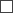  divu stundu laikāDokumenta nosaukumsJālegalizē
(atzīmēt vajadzīgo) dokumenta oriģināls dokumenta tulkojums dokumenta atvasinājums (izraksts, noraksts vai kopija)Kādam nolūkam dokuments ir nepieciešamsKurā valstī dokumentu paredzēts izmantotPiezīmes, tai skaitā persona, kas ir tiesīga saņemt legalizēto dokumentu (ja atšķiras no iesniedzēja)(datums)(vārds, uzvārds)(paraksts)Dokumentus pieņēmaDokumentus pieņēmaDokumentus pieņēmaDokumentus pieņēmaDokumentus pieņēmaDokumentus pieņēmaDokumentus pieņēmaDokumentus pieņēmaDokumentus pieņēmaDokumentus pieņēmaDokumentus pieņēmaDokumentus pieņēmaDokumentus pieņēma(datums)(datums)(datums)(datums)(paraksts)(paraksts)(paraksts)(paraksts)(paraksts)Legalizēto dokumentu skaitsLegalizēto dokumentu skaitsLegalizēto dokumentu skaitsLegalizēto dokumentu skaitsLegalizēto dokumentu skaitsNumurs, ar kādu legalizēts(-i) dokuments(-i)Numurs, ar kādu legalizēts(-i) dokuments(-i)Numurs, ar kādu legalizēts(-i) dokuments(-i)Numurs, ar kādu legalizēts(-i) dokuments(-i)Numurs, ar kādu legalizēts(-i) dokuments(-i)Numurs, ar kādu legalizēts(-i) dokuments(-i)(paraksts)(paraksts)(paraksts)(paraksts)(paraksts)(paraksts)(datums)(vārds, uzvārds)(paraksts)